#3  Use  and  like a true chemist.Complete the following problems in your calculator and record the answer in the proper number of significant figures.#1    Step One: Underline the lonely unit (the unit that is not paired with another unit. Circle pairs of units.  Draw a box around the unit the answer should be in.   If the density of iron is 7.87 grams per 1 mL, find the mass in grams of 22.03 liters of iron.Step Two:  Solve below using dimensional analysis.  Choose words before numbers.#2Step One: Underline the lonely unit (the unit that is not paired with another unit. Circle pairs of units.  Draw a box around the unit the answer should be in.   If the density of iron is 7.87 grams per 1 mL, find the volume of 22.03 grams of iron.Step Two:  Solve below using dimensional analysis.  Choose words before numbers.Dimensional Analysis IVEast.H.S. ©λ€M|5+rγvisit http://genest.weebly.com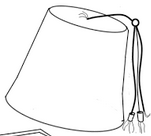 Name_________________Date__________________Come for assistance and cheerful encouragement after school Tues, Thurs, and every day at lunch(4.25 x 106 cm)(2.03 x 105 cm)(2.8 x 10-2 kg )(4.003 x 10-7 s )#3Step One: Underline the lonely unit (the unit that is not paired with another unit. Circle pairs of units.  Draw a box around the unit the answer should be in.   If a beachcomber finds a copper coin with a volume of   66.0 mL, how many atoms of copper did the beachcomber find?  Assume that 255 atoms of copper have a mass of 2.69 x 10-20 grams.  Also assume that the density of copper is 8.98 grams per mL.Step Two:  Solve below using dimensional analysis.  Choose words before numbers.#4Step One: Underline the lonely unit (the unit that is not paired with another unit. Circle pairs of units.  Draw a box around the unit the answer should be in.   If a beachcomber finds one copper penny every 355 minutes, and copper pennies have a mass of 2.48 grams, how many grams of copper will the beachcomber find in 7.25 hours? Step Two:  Solve below using dimensional analysis.  Choose words before numbers.